۳۱۹- ای پدر شهيدانحضرت عبدالبهاءاصلی فارسی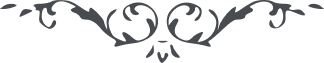 ۳۱۹- ای پدر شهيدان ای پدر شهيدان، ترا سزاوار که بر گروه اصفيا افتخار نمائی و بعزّت پايدار سر برافرازی اکليل جليل بر سر نهی و رداء موهبت عظمی در بر نمائی زيرا پدر شهيدانی و سرور ياران. ای کاش هر پدری را چنان پسران بزرگوار بودی که در راه حقّ جانفشانی کنند و در جهان ابدی شادمانی و کامرانی نمايند فخر پدران گردند و سبب عزّت ابديّهٔ ذَوِی القربی شوند. زيرا عاقبت در اين دار فانيه نه پدری ماند و نه پسری و نه خويشی و نه پيوندی کلّ فانی و معدوم گردند و بی‌نام و نشان شوند ولی پسری که پدر فدا نمايد و پدری که پسر بقربانگاه عشق کشاند  پدر و پسر هر دو مانند فرقدان در اوج عزّت ابديّه بر سرير سلطنت سرمديّه باقی و بر قرار مانند طُوبی لهم من هذه الموهبة العظمی بُشری لَهُمْ مِنْ هذَا الفَضْلِ الَّذِی أشْرَقَتْ بِنورهِ الارْضُ و السَّماءُ . 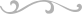 